В современное время при интенсивном производстве сельхозпродукции не обходятся без применения пестицидовУправление Россельхознадзора по Республике Башкортостан информирует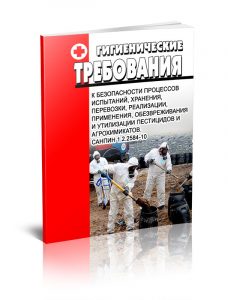 В современное время при интенсивном производстве сельхозпродукции не обходятся без применения пестицидов.Нормы двух Федеральных законов «О санитарно-эпидемиологическом благополучии населения» (№ 52-ФЗ от 30.03.1999 г.) и «О безопасном обращении с пестицидами и агрохимикатами» (№ 109-ФЗ от  19.07.1997 г.) обязывают сельхозтоваропроизводителей знать и обеспечивать  безопасность применения пестицидов и агрохимикатов путем соблюдения Санитарных правил и нормативов СанПиН 1.2.2584-10 «Гигиенические требования к безопасности процессов испытаний, хранения, перевозки, реализации, применения, обезвреживания и утилизации пестицидов и агрохимикатов», утвержденных постановлением Главного государственного санитарного врача Российской Федерации от 02.03.2010 г. № 17
(далее – СанПиН 1.2.2584-10).Об этом и об установлении взаимодействия между сельхозтоваропроизводителями и владельцами пчелопасек неоднократно упоминалось на проводимых Минсельхозом России селекторных совещаниях. Вместе с тем, уже в этом году поступают обращения о бесконтрольном применении пестицидов и агрохимикатов сельхозорганизациями,  в результате чего происходит гибель пчел и растений, выращиваемых гражданами в личных подворьях.Пунктами 2.16, 2.17 СанПиН 1.2.2584-10 установлено, что до проведения обработок пестицидами, не позднее чем за 3 дня, ответственные за проведение работ должны обеспечить оповещение о запланированных работах населения близлежащих населенных пунктов, на границе с которыми размещаются подлежащие обработкам площади, через средства массовой информации (радио, печатные органы, электронные средства и другие способы доведения информации до населения) о запланированных работах. На границах обрабатываемых пестицидами площадей (участков) выставляются щиты (единые знаки безопасности) с указанием «Обработано пестицидами», содержащие информацию о мерах предосторожности и возможных сроках выхода на указанные территории. Знаки безопасности должны устанавливаться в пределах видимости от одного знака до другого, контрастно выделяться на окружающем фоне и находиться в поле зрения людей, для которых они предназначены. Убирают их только после окончания установленных сроков выхода людей для проведения полевых работ, уборки урожая и других. При обращении с пестицидами должны соблюдаться санитарно-защитные зоны и минимальные разрывы от населенных мест, водных объектов, оздоровительных и санаторно-курортных учреждений. При этом должна учитываться «роза ветров» и возможность изменения направления воздушных потоков в период проведения «защитных» работ, с целью исключения загрязнения пестицидами атмосферного воздуха и водоемов в местах пребывания людей на прилегающих территориях.В силу требований пункта 2.27 СанПиНа1.2.2584-10 в целях обеспечения безопасности продукции пчеловодства и охраны пчел от воздействия пестицидов обработку участков следует проводить в поздние часы путем опрыскивания наземной аппаратурой с обязательным оповещением владельцев пасек о необходимости исключения вылета пчел ранее срока, указанного в Каталоге и рекомендациях по применению конкретных препаратов.Обращаем внимание, что согласно Перечню правовых актов, содержащих обязательные требования, соблюдение которых оценивается при проведении мероприятий по контролю в рамках отдельного вида государственного контроля (надзора), утвержденных приказом Росприроднадзора от 18.10.2016 г. № 670, Росприроднадзор в рамках государственного надзора в области безопасного обращения с пестицидами и агрохимикатами при осуществлении федерального государственного экологического надзора оценивает соблюдение статей 14-24 Федерального закона от 19.07.1997 г. № 109-ФЗ «О безопасном обращении с пестицидами и агрохимикатами» и пунктов 2.1 – 22.13 СанПиН 1.2.2584-10.О случаях нарушения указанных обязательных требований при применении на сельскохозяйственных полях средств защиты растений (пестицидов) рекомендуем обращаться в Южно-Уральское межрегиональное управление Росприроднадзора. Пострадавшим пчеловодам необходимо с помощью аккредитованных лабораторий точно установить причину гибели пчел в каждом конкретном случае. Компенсацию ущерба от гибели насекомых и упущенную выгоду от недополученного мёда пчеловоды могут, в том числе, требовать в судебном порядке – путем привлечения к ответственности лиц, виновных в правонарушении.